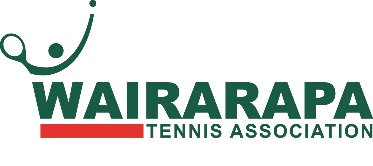 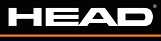 WTA Primary School Tennis TournamentENTRY FORM – Entries Close Wed 14th October 2020Please ensure all columns are completed.School: 	Contact Name: 	Phone: 	Email: 	PAYMENT: Please pay the full amount for all players entered prior to the event.Westpac:  Account Name: Wairarapa Tennis AssociationAccount Number: 03-0687-0326225-00      Code: WPST Ref: ’School Name’  Name:Grades: Year 7 & 8Year 5 & 6Year 3 & 4M/F Total Payable ($20 per player) $